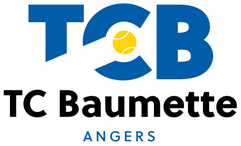       ADHÉRENT			Nom :	……………………………………. Prénom : ……………………….  Sexe : F             M  Date de naissance : ……../…..…/………     Nationalité : Française          Autre pays : …………………………Adresse : …………………………………………………………………………………………………………..Code Postal : ……………………	Ville : …………………………………………………………………..E-Mail en MAJUSCULE, OBLIGATOIRE ET LISIBLE : ..…………………………………………………….Tél. fixe :  ………………………….. …………..       Tél. portable : ……………………………………………Profession (de l’adhérent ou du parent) : …………………………………………………………………………Pour l’inscription d’un membre mineur :Nom du Parent 1 : …………………………………   Tél. fixe :………………………..…………………………Tél. portable :  ………………………….. …………..E-mail (majuscule)………………………………………..  Nom du Parent 2 : …………………………………   Tél. fixe :………………………..…………………………Tél. portable :  ………………………….. …………..E-mail (majuscule)………………………………………..        COTISATION : entourez la formule choisie			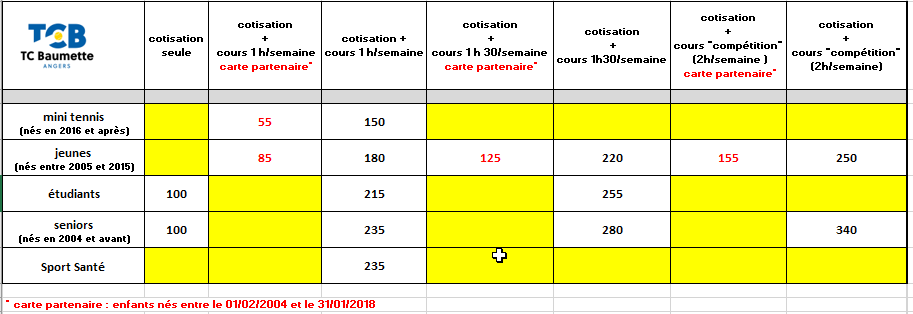      Montant cotisation avant réduction : ………………………………. €     Réduction ** : ……………………....……………………………… €     **entourer la réduction concernée :   Famille (même foyer fiscal)               Carte Partenaire                      Animation                  TOTAL A PAYER : ………………………….…………€Règlement par :       CB : ………………………………………………      Espèces : ………………………………………………………     Chèque : ………… …………………………….....     Chèques vacances / coupons sport : ………………………….     nom du signataire du chèque : …………………….. / mois souhaité d’encaissement : …………………………………..     CERTIFICAT MEDICAL Adhérent majeur : Renouvellement : certificat médical dûment rempli (valide 3 ans) = fournir une photocopie et remplir le questionnaire « QS-SPORT » Cerfa n°15699*01 puis remplir et signer l’attestation ci-dessous. Nouvelle adhésion : fournir un certificat médical de moins d’un anAdhérent mineur :  Remplir le questionnaire « QS-SPORT » Cerfa n°15699*01 puis remplir et signer l’attestation ci-dessous. Si une des réponses est positive, il faudra fournir un certificat médical --------------------------------------------------------------------------------------------------------------------------------------ATTESTATION   Je soussigné(e), M/Mme (Nom, Prénom) :    En ma qualité de représentant légal de (Nom, Prénom) :    Atteste qu’il/elle a renseigné le questionnaire de santé QS-SPORT Cerfa n°15699*01 et a répondu par    la négative à    l’ensemble des questions.   Date et signature : 
    AUTORISATIONS PARENTALES Droit à l’imageJ’autorise les responsables du club (entraineurs/dirigeants) à diffuser des photos sur lesquelles moi-même (et mon enfant) pouvons apparaître, quel que soit le support (papier, site Internet, …)         ☐ Oui	          ☐ NonDéplacementsJ’autorise les responsables du club (entraineurs, dirigeants) et/ou des accompagnateurs à déplacer mon enfant en voiture ou en bus afin de se rendre sur les lieux d’entrainements ou de compétitions.      ☐ Oui	         ☐ NonMédicalJ’autorise les responsables du club (entraineurs/dirigeants) à faire évacuer mon enfant par les services d’urgence en cas d’accident.                            ☐ Oui	☐ NonFait à ………………………………,   le ____/____/______                       Signature : PLANNING D’ENTRAINEMENT : MERCI DE SURLIGNER OU ENTOURER VOS DISPONIBILITESPLANNING D’ENTRAINEMENT : MERCI DE SURLIGNER OU ENTOURER VOS DISPONIBILITESPLANNING D’ENTRAINEMENT : MERCI DE SURLIGNER OU ENTOURER VOS DISPONIBILITESPLANNING D’ENTRAINEMENT : MERCI DE SURLIGNER OU ENTOURER VOS DISPONIBILITESPLANNING D’ENTRAINEMENT : MERCI DE SURLIGNER OU ENTOURER VOS DISPONIBILITESPLANNING D’ENTRAINEMENT : MERCI DE SURLIGNER OU ENTOURER VOS DISPONIBILITESPLANNING D’ENTRAINEMENT : MERCI DE SURLIGNER OU ENTOURER VOS DISPONIBILITESNom :E-mail :Prénom :Téléphone :Classement :lundimardimercredijeudivendredisamedi9h-10h *10h-11h9h-10h10h-11h *11h12h10h-11h11h-12h *13h-14h11h-12h14h-15h *14h-15h12h-13h16h-17h *16h-17h30 *15h-16h16h-17h30 *16h-17h *17h30-18h3017h30-18h3016h-17h17h30-18h3017h30-18h3018h30-19h3018h30-19h3017h-18h18h30-19h3018h30-19h3019h30-20h3019h30-21h18h-19h3019h30-20h3019h30-21h20h30-21h3021h-22h3019h30-21h20h30-21h3021h-22h3021h30-22h3021h-22h3021h30-23h*Cours dispensés à Jean BouinNotes/Remarques :